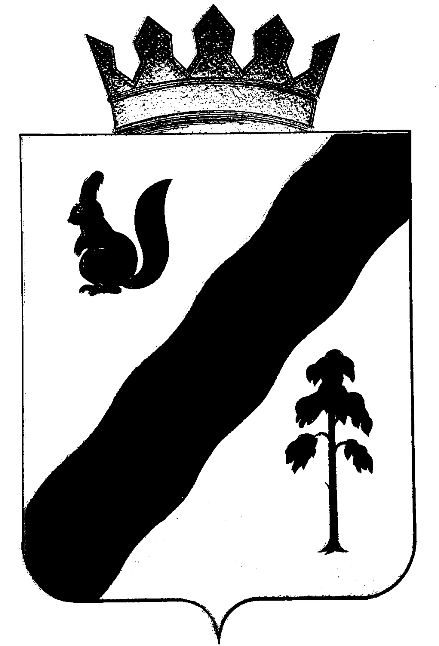 РАСПОРЯЖЕНИЕАДМИНИСТРАЦИИ Гайнского муниципального районаПЕРМСКОГО КРАЯОб определения места запуска салютов,фейерверков и применения пиротехники на территории Гайнского муниципального округа          Руководствуясь Федеральным законом от 06.10.2003 года № 131-ФЗ «Об общих принципах организации местного самоуправления в Российской Федерации», в соответствии с Постановлением Правительства Российской Федерации от 22.12.2009 года № 1052 «Об утверждении требований пожарной безопасности при распространении  и использовании пиротехнических изделий» и Уставом муниципального образования:     1. В целях обеспечения пожарной безопасности и безопасности граждан в период подготовки и проведения новогодних праздничных мероприятий на территории Гайнского муниципального округа определить площадки для запуска фейерверков:- п. Гайны, ориентир зданий домов ул. Кашина, д.15,  д. 41 (50 м. по направлению на северо-восток в сторону берега р. Кама).     2. Охрана площадок и безопасность граждан при устройстве фейерверков возлагается на организацию или лицо, проводящее фейерверк. Зрители должны находиться с наветренной стороны.        3. Безопасное расстояние от места проведения фейерверка до зданий (жилых домов) и зрителей определяется с учетом требований инструкции применяемых пиротехнических изделий.        4. Настоящее распоряжение опубликовать в средствах массовой информации и разместить на официальном сайте Гайнского муниципального района.        5. Контроль за исполнением данного распоряжения возлагаю на заместителя  главы района по строительству, ЖКХ и пожарной безопасности Доронина И.П.Главы муниципального района – глава администрацииГайнского муниципального района                                                    В.В.Исаев23.12.2019№513-р